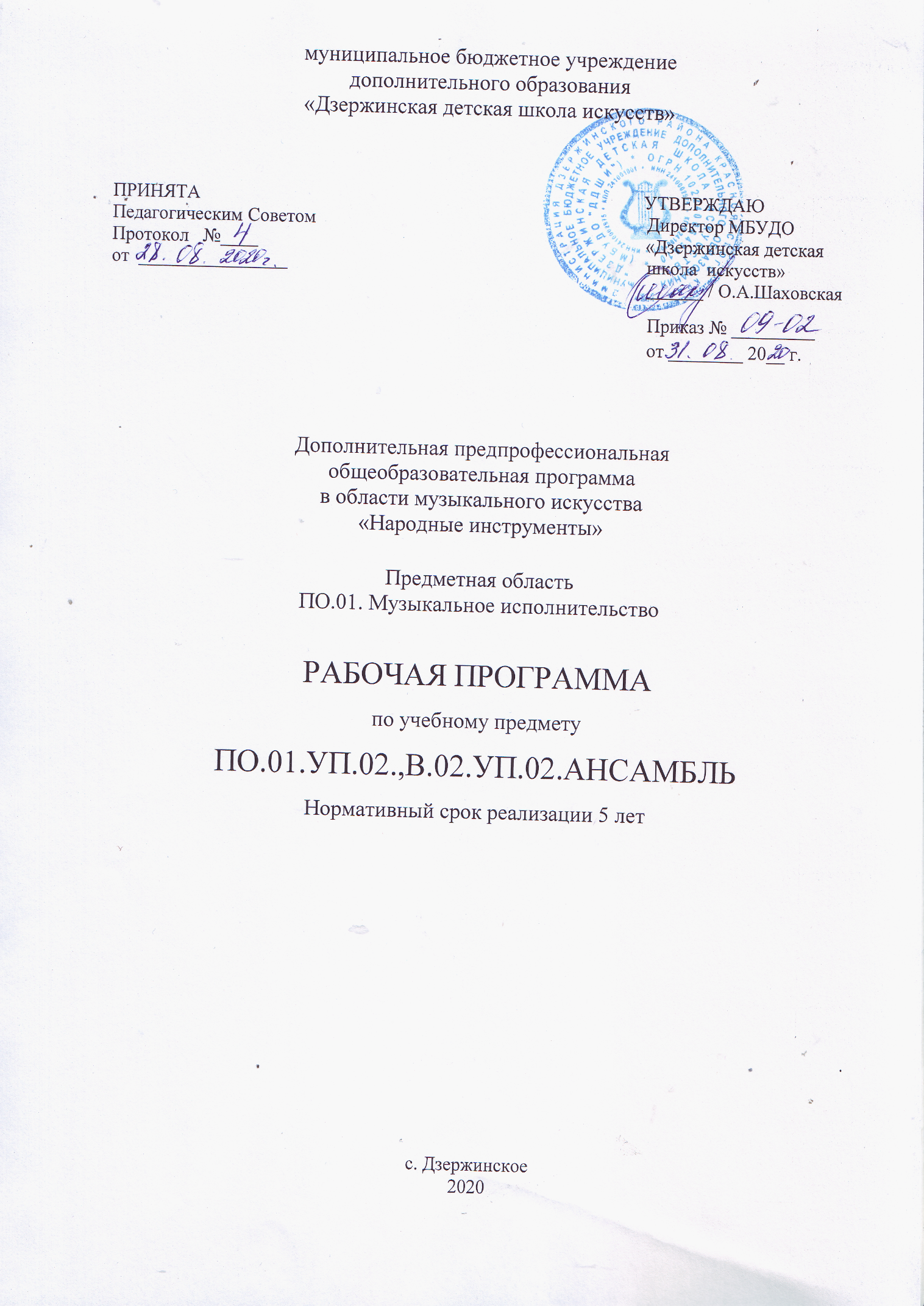 Разработчик –  О.А. Шаховская, преподаватель по классу баяна первой квалификационной категорииСтруктура программы учебного предметаI.	Пояснительная записка							- Характеристика учебного предмета, его место и роль в образовательном процессе;- Срок реализации учебного предмета;- Объем учебного времени, предусмотренный учебным планом образовательного   учреждения на реализацию учебного предмета;- Форма проведения учебных аудиторных занятий;- Цель и задачи учебного предмета;- Методы обучения; - Описание материально-технических условий реализации учебного предмета;II.	Содержание учебного предмета						- Сведения о затратах учебного времени;- Годовые требования по классам;III.	Требования к уровню подготовки обучающихся	IV.	Формы и методы контроля, система оценок 				- Аттестация: цели, виды, форма, содержание; - Критерии оценки;-Фонды оценочных средств;V.	Методическое обеспечение учебного процесса			- Методические рекомендации педагогическим работникам;- Рекомендации по организации самостоятельной работы обучающихся;VI.	Списки рекомендуемой нотной и методической литературы	- Нотная литература;- Методическая литература;ПОЯСНИТЕЛЬНАЯ ЗАПИСКА1. Характеристика учебного предмета, его место и роль в образовательном процессеПрограмма учебного предмета ПО.01.УП.02, В.01.УП.02«Ансамбль» разработана на основе и с учетом федеральных государственных требований к дополнительной предпрофессиональной общеобразовательной программе в области музыкального искусства «Народные инструменты».В общей системе  профессионального музыкального образования значительное место отводится коллективным видам музицирования: ансамблю, оркестру. В последние годы увеличилось число различных по составу ансамблей: как учебных, так и профессиональных.Навыки ансамблевой игры формируются и развиваются на основе и параллельно с уже приобретенными знаниями в классе по специальности. Данная программа разработана для ансамбля баянистов, аккордеонистов и является важнейшей и неотъемлемой частью обучения ребёнка на этих инструментах.Ансамбль от французского ensemble – вместе, т.е. совместное исполнение. Игра в ансамбле раскрывает музыкальные возможности и потенциал ребёнка, воспитывает его характер и волевые качества, ответственность за исполнение своей партии.Эта форма работы очень привлекательна для учащихся, и вызывает у них большой интерес.2. Срок реализации учебного предмета  Реализации данной программы осуществляется  с 1 по 5 классы (обязательная часть – 2-5 классы; вариативная часть  - 1 класс).	3. Объем учебного времени, предусмотренный учебным планом образовательного учреждения на реализацию предмета «Ансамбль»:  предусмотренный учебным планом  образовательного учреждения на реализацию предмета:Аудиторные занятия в обязательной части: 2-5классы – 1 час в неделю. Аудиторные занятия в вариативной части: 1 класс – 0,5 часа.Самостоятельные занятия: 1 класс – 0,5 часа в неделю; 2-5 классы – 1 час в неделю. Консультации:  1 класс – 2 часа,  2,3 классы – 4 часа, 4,5 классы –  6 часов в год. Сведения о затратах учебного времени:       	4. Форма проведения учебных аудиторных занятий: мелкогрупповая (от 2 до 4 человек). Рекомендуемая продолжительность урока - 45 минут.	5. Цель и задачи учебного предмета Цель:  развитие музыкально-творческих способностей учащегося на основе приобретенных им знаний, умений и навыков в области ансамблевого исполнительства.Задачи:формирование у обучающихся комплекса исполнительских навыков, необходимых для ансамблевого музицирования;развитие чувства ансамбля (чувства партнерства при игре в ансамбле), артистизма и музыкальности; обучение навыкам самостоятельной работы, а также навыкам чтения с листа в ансамбле;стимулирование развития эмоциональности, памяти, мышления, воображения и творческой активности при игре в ансамбле;расширение кругозора учащегося путем ознакомления с ансамблевым репертуаром;решение коммуникативных задач (совместное творчество обучающихся разного возраста, влияющее на их творческое развитие, умение общаться в процессе совместного музицирования, оценивать игру друг друга);приобретение обучающимися опыта творческой деятельности и публичных выступлений в сфере ансамблевого музицирования. Учебный предмет «Ансамбль» неразрывно связан с учебным предметом «Специальность», а также со всеми предметами дополнительной предпрофессиональной общеобразовательной программы в области искусства «Народные инструменты».Предмет «Ансамбль» расширяет границы творческого общения инструменталистов - народников с учащимися других отделений учебного заведения, привлекая к сотрудничеству флейтистов, ударников, пианистов и  исполнителей на других инструментах. Ансамбль может выступать  в роли  сопровождения солистам-вокалистам  академического или народного пения, хору, а также принимать участие в театрализованных спектаклях фольклорных ансамблей.Занятия в ансамбле – накопление опыта коллективного музицирования, ступень для подготовки  игры в оркестре.6. Методы обученияВыбор методов обучения  по предмету «Ансамбль» зависит от: возраста учащихся; их индивидуальных  способностей;от  состава ансамбля;от количества участников ансамбля.Для достижения поставленной цели и реализации задач предмета используются следующие методы обучения:  - словесный (рассказ, объяснение);  - метод показа;   - частично – поисковый (ученики участвуют в поисках решения поставленной  задачи).Предложенные методы работы с ансамблем народных инструментов в рамках предпрофессиональной образовательной программы являются наиболее продуктивными при реализации поставленных целей и зада учебного предмета и основаны на проверенных методиках и сложившихся традициях ансамблевого исполнительства на русских народных инструментах.7. Описание материально – технических условий реализации учебного предметаМатериально – техническая база образовательного учреждения должна соответствовать санитарным и противопожарным нормам, нормам охраны труда. В образовательном учреждении с полной комплектацией учеников по всем народным инструментам должно быть достаточное количество высококачественных оркестровых русских народных инструментов, а также должны быть созданы условия для их содержания, своевременного обслуживания и ремонта. II.СОДЕРЖАНИЕ УЧЕБНОГО ПРЕДМЕТАСведения о затратах учебного времени, предусмотренного на освоение  учебного предмета «Ансамбль».  		                                             Консультации проводятся с целью подготовки обучающихся к контрольным урокам, зачетам, экзаменам, творческим конкурсам и другим мероприятиям по усмотрению учебного заведения.Объем времени на самостоятельную работу определяется с учетом сложившихся педагогических традиций и методической целесообразности.Виды  внеаудиторной  работы:- выполнение  домашнего  задания;- подготовка  к  концертным  выступлениям;- посещение  учреждений  культуры  (филармоний,  театров,  концертных  залов  и  др.);- участие  обучающихся  в  концертах,  творческих  мероприятиях  и   культурно-просветительской  деятельности  образовательного  учреждения  и  др.2. Годовые требования по классамУчебный материал распределяется по годам обучения – классам.  Каждый класс имеет свои дидактические задачи и объем времени, предусмотренный для освоения учебногоматериала.В  ансамблевой  игре  так  же,  как   и  в  сольном  исполнительстве,  требуются  определенные  музыкально-технические  навыки  владения  инструментом,  навыки  совместной  игры,  такие,  как:сформированный комплекс умений и навыков в области коллективного творчества - ансамблевого исполнительства, позволяющий демонстрировать в ансамблевой игре единство исполнительских намерений и реализацию исполнительского замысла;навыки по решению музыкально-исполнительских задач ансамблевого исполнительства, обусловленных художественным содержанием и особенностями формы, жанра и стиля музыкального произведения. 1класс   Задачи:  Освоение и приобретение первоначальных навыков игры в ансамбле известных народных мелодий, умение вместе вступить, вместе закончить исполнение музыкальной фразы. Понятие  «музыкальная партия» в ансамбле, её роль в   исполненного произведения. Ощущение метро - ритмической организации сильных и слабых долей. Умение слышать игру в целом и свою партию в общем звучании.   Годовые требования: 7-8  произведений (обработки народных песен и танцев, пьесы русских и  современных композиторов).Пьесы для дуэта баянов:       Детская песня «Василек»Шуточная детская песня «Как под горкой»РНП «Стоит орешина кудрявая»РНП «Солнце низенько»Л.Книппер «Полюшко-поле»Ф.Бушуев «Забавная полька»      Тирольский вальсC.Сорокин «Спор»В.Грачев «За водицей»В.Калинников «Журавель»2 класс Задачи:  продолжение работы над навыками ансамблевой игры. Усложнение репертуара. Работа над звуковым балансом - правильным распределением звука между партиями и руками. Воспитание внимания к точному прочитыванию авторского текста. Продолжение развития музыкального мышления ученика. Уметь вместе вступить, вместе закончить исполнение музыкальной фразы. Понятие музыкальной партии, её роли в каждом эпизоде исполненного произведения.Годовые требования: 7-8  произведений (обработки народных песен и танцев, пьесы русских и  современных композиторов).Пьесы для дуэта баянов:А.Иванов «Полька»И.Ивановичи «Дунайские волны» (отрывок)В.Моцарт «Вальс»ПНП «Кукушечка»РНП «Сиротинушка»РНП обр. С.Павина «Ой джигуне, джигуне»Э.Денисов «Кукольный вальс»М.Панкин «Канон»В.Шаинский «Улыбка» из м\ф «Крошка Енот»ЧНП обр.Ф.Бушуева «Аннушка»3 класс  Задачи:  продолжение работы над навыками ансамблевого музицирования:- умением слушать мелодическую линию, выразительно ее фразировать;- умением грамотно и чутко аккомпанировать партнеру;- совместно работать над динамикой произведения;- навыки анализирования содержания   музыкального произведения;- чёткость метро - ритмической организации сильных и слабых долей. - умение слышать игру в целом и свою партию в общем звучании.Годовые требования:7-8  произведений (обработки народных песен и танцев, пьесы русских и современных композиторов).Пьесы для дуэта  и трио баянов:Ю.Щуровский «Канон»РНП «Яблонька»А.Варламов «Метелица»УНП «Вечер во дворе» - триоИ.С.Бах «Ария»- триоРНП «Во саду ли, в огороде»БНП «Крыжачок»УНП «Ой, за гаем, гаем»М.Кажлаев «Утро»Л.Кригер «Сарабанда»4 класс  Задачи: продолжение работы над навыками ансамблевой игры. Усложнение репертуара.Работа над звуковым балансом - правильным распределением звука между партиями и руками. Воспитание внимания к точному прочитыванию авторского текста. Продолжение развития музыкального мышления ученика. Дальнейшее совершенствование исполнительских навыков игры в ансамбле.Расширение репертуара: изучение полифонических произведений. Более тщательная работа над средствами музыкальной выразительности: фразировкой, меховедением,  звукоизвлечением. Годовые требования:7-8 произведений:  народные обработки; произведение зарубежной классики, произведения русских или современных  композиторов.Пьесы для дуэта баянов:Р.н т.  «Сударыня-боярыня»Р. н. п. «Калинка»                                                       р.н. п. « Во саду ли, в огороде» обр. А Гурьяновар. н. п.   «Ой, мы дерево срубили» обр.А. Крылусова  р. н. п.   «В хороводе» обр. А. Крылусова                                                                                                                        Ит. нар. песня «Санта - Лючия»Укр.н.п. « Ехал казак за Дунай» перелож. С. РубинштейнаМ. Глинка «Полька»                                                                                                                                          Укр.н.п. «Ой, под вишнею» обр. А.ТарасоваБ.Тихонов «Шутка»Б.Асафьев «Танец» из балета «Кавказский пленник»Г.Шахов « Хоровод»Г.Свиридов «Парень с гармошкой»А.Скрябин «Прелюдия» перелож. В.ШрамкоЛ.Гаврилов «Полька»Р.н.п. «Ах, ты, ноченька» обр. Онегина5 класс     Задачи: закрепление и совершенствование всех освоенных исполнительских навыков ансамблевой игры. Формирование разнообразного репертуара из произведений разных стилей и эпох (классицизм, романтизм, джаз, эстрада, фольклор разных стран). Умение читать с листа ансамблевые пьесы лёгкого репертуара.Совершенствование всех приобретённых музыкально-исполнительских навыков в ансамбле. Развитие исполнительской инициативы, самостоятельная работа над произведением. Сценическое мастерство. Публичные выступления. Годовые требования:6-7 произведений:  народные обработки; произведение зарубежной классики, произведения русских или современных  композиторов.Пьесы для дуэта баянов: Г. Шахов «Хоровод»;  В.Мотов «Баркарола»;Укр.н.п.« Дивлюсь я на небо» перелож. С. Рубинштейна Бел. н. п. «Перепёлочка» перелож. С. Рубинштейна П.Чайковский « Баба Яга» перелож. В. Шрамко,   Р.н.п. « Во саду ли, в огороде» обр. А. Гурьянова М.Таривердиев «Дороги» перелож. М. Лихачева А. Мирек «Шалунья» Ф.Лоу «Фокстрот» из оперетты «Моя прекрасная леди» Т. Кривенцова «Праздничный Рег» А. Пьяцолло «Либертанго» аранжировка Л. Холма, «Вальс французской Венесуэлы» аранжировка Л. ХолмаIII. ТРЕБОВАНИЯ К УРОВНЮ ПОДГОТОВКИ ОБУЧАЮЩИХСЯРезультатом освоения программы по ансамблю  является приобретение обучающимися следующих знаний, умений и навыков в области ансамблевого исполнительства:- сформированный комплекс навыков и умений в области коллективного творчества – ансамблевого  исполнительства, позволяющий демонстрировать в ансамблевой игре единство исполнительских намерений и реализацию исполнительского замысла;- знание ансамблевого репертуара, способствующее воспитание на разнообразной литературе способностей к коллективному творчеству; - навыки по решению музыкально-исполнительских задач ансамблевого исполнительства, обусловленные художественным содержанием и особенностями формы, жанра и стиля музыкального произведения;- повышение мотивации к продолжению профессионального обучения на инструменте.IV. ФОРМЫ И МЕТОДЫ КОНТРОЛЯ, СИСТЕМА ОЦЕНОК 1.Аттестация: цели, виды, форма, содержание.Основными видами контроля успеваемости  являются:          - текущий контроль успеваемости учащихся;      - промежуточная аттестация;      - итоговая аттестация. Каждый вид контроля имеет свои цели, задачи, формы.Текущий контроль направлен на поддержание учебной дисциплины, выявление отношения к предмету, на организацию домашних занятий, имеет воспитательные цели, может носить стимулирующий характер. Текущий контроль осуществляется регулярно преподавателем, оценки выставляются в журнал и дневник учащегося. При оценивании учитывается:- отношение ребенка к занятиям, его старания и прилежность;- качество выполнения предложенных заданий;- инициативность и проявление самостоятельности как на уроке, так и во время домашней работы;- темпы продвижения. На основании результатов текущего контроля выводятся четвертные оценки.  Особой формой текущего контроля является контрольный урок, который проводится преподавателем, ведущий предмет. Промежуточная аттестация определяет успешность развития учащегося и степень освоения им учебных задач на определенном этапе. Наиболее распространенными формами промежуточной аттестации являются контрольные уроки, проводимые  с приглашением одного преподавателя, зачеты в присутствии экзаменационной комиссии. При оценивании обязательным является методическое обсуждение, которое должно носить рекомендательный, аналитический характер, отмечать степень освоения учебного материала, активность, перспективы и темп развития ученика.Участие в конкурсах может приравниваться к выступлению на  контрольных уроках и зачетах. Промежуточная аттестация является обязательной для всех обучающихся.Контрольные уроки и зачеты в рамках промежуточной аттестации проводятся в конце учебных полугодий в счет аудиторного времени,  предусмотренного на предмет «Ансамбль».По завершении  промежуточной аттестации во втором полугодии учебного года допускается его пересдача, если обучающийся получил неудовлетворительную оценку. Условия   повторной сдачи  промежуточной аттестации определены в локальном акте   учреждения «Положение о формах, периодичности и порядке текущего контроля успеваемости, промежуточной аттестации обучающихся по дополнительным предпрофессиональным общеобразовательным программам в области искусств».График проведения аттестации2. Критерии оценок Для аттестации обучающихся создаются фонды оценочных средств, которые включают в себя методы контроля, позволяющие оценить приобретенные знания, умения и навыки. Критерии оценки качества исполнения По итогам исполнения программы на зачете, академическом прослушивании или экзамене выставляется оценка по пятибалльной шкале: Фонды оценочных средств призваны обеспечивать оценку качества приобретенных выпускниками знаний, умений и навыков, а также степень готовности учащихся выпускного класса к возможному продолжению профессионального образования в области музыкального искусства.                              3.Фонды оценочных средствТекущая и промежуточная аттестация1класс  Примерный репертуарный планВопросы для оценивания информационных и понятийных знаний обучающихся Что означает слово «ансамбль»? Пояснить понятие «музыкальная партия ансамбля».Как называется ансамбль из 2-х исполнителей? В каких октавах записывается партия для левой руки? На какие составные части делится мелодия? Что такое ритм?Какие ключи используются для записи музыкального произведения для баяна (аккордеона)?Проанализировать одно из исполняемых произведений: размер, штрихи, тональность, динамические оттенки.Назвать композитора исполняемого произведения, его национальную принадлежность.2 класс  Примерный репертуарный планВопросы для оценивания информационных и понятийных знаний обучающихся (рекомендуется включать вопросы предыдущего года обучения)1.Что означает понятие «звуковой баланс» в ансамбле? 2. Как называются ансамбли состоящие  3-х, 4-х исполнителей?  3.Какую роль выполняет аккомпанирующая партия ансамбля? 4. Что такое мелодия?5. Какие инструменты могут входить в состав ансамбля русских  народных инструментов?  6. Проанализировать одно из исполняемых музыкальных произведений: определить тональность, размер, темп, форму, ритм; - назвать жанр исполняемого произведения.- определить характер, образное содержание исполняемого произведения. - назвать композитора,  и его национальную принадлежность,  век. 3 класс  Примерный репертуарный план Вопросы для оценивания информационных и понятийных знаний обучающихся (рекомендуется включать вопросы предыдущего года обучения)1.Что означает слово «квинтет»? 2. Какова функция партии аккомпанемента в ансамбле?3. Что такое метр в музыке?4.Какие виды ансамбля вам известны?5.Назвать жанр одного из исполняемых произведений?6.Определить характер образное содержание  одного из исполняемых произведений:       - размер, тональность, форма, ритм, темп, штрихи, динамические оттенки и др.4 класс  Примерный репертуарный планВопросы для оценивания информационных и понятийных знаний обучающихся (рекомендуется включать вопросы предыдущего года обучения)1.Что такое аккомпанемент? 2.Назови виды ансамблей. 3.Назвать динамические оттенки по мере усиления звука.4.Чем отличается оркестр от ансамбля? 5. Что такое тональность?6. Какие инструменты могут входить в состав ансамбля русских народных инструментов?7. Перечислите быстрые темпы в музыке.8. Проанализировать одно из исполняемых произведений: размер, тональность, форма, ритм, темп, штрихи, динамические оттенки.5 класс    Примерный репертуарный планВопросы для оценивания информационных и понятийных знаний обучающихся (рекомендуется включать вопросы предыдущего года обучения) Расшифруйте термин «вокально-инструментальный ансамбль»? Поясните понятие слова «аранжировка». Какой из баянных ансамблей (дуэт, трио, квартет и т. д.) самый мобильный и почему? Что означает термин «синхронность»? Что такое транспонирование?Проанализировать одно из исполняемых музыкальных произведений и ответить на следующие вопросы: назвать композитора и его современников, его национальную принадлежность, годы жизни или век. определить характер, образное содержание произведения назвать жанр произведения определить тональность, размер, темп, форму проанализировать динамический план, указать кульминацию назвать, какие средства выразительности использует композитор для создания данного образа (в т.ч. особенности ритма (пунктирный, равномерный и т.д.), типы движения мелодии (поступенное движение, широкие ходы), ключевые интонации назвать другие произведения этого автора  V.  МЕТОДИЧЕСКОЕ ОБЕСПЕЧЕНИЕ УЧЕБНОГО ПРОЦЕССАМетодические рекомендации педагогическим работникам. Одной из многих задач преподавателя по ансамблю является воспитание творческой инициативы обучающихся; формирование у них эстетических представлений и вкусов; раскрытие перед учащимися художественного совершенства изучаемых произведений русских, зарубежных классиков, народных обработок и современных композиторов.Приступая к работе над музыкальным произведением, преподаватель должен:     - дать общее представление о характере его музыкального содержания: проиграть пьесу          целиком;     - рассказать о значении каждой партии;     - уделять внимание:                        интонации (мелодической и гармонической),                         звуковому балансу голосов,                        единству штрихов и аппликатуры,                        работе над техникой,            передаче выразительности музыкального произведения.На первых уроках надо раскрыть перед учениками смысл произведения,  объяснить содержание музыки, разобрать структуру произведения, сосредоточив внимание на главном материале. Педагогу следует знакомить учащихся с автором, эпохой, формой и стилем музыкального произведения  и рассказать о значении и функции каждой партии. От того, насколько ясно участники ансамбля представляют себе содержание пьесы, во многом зависит успех репетиций и концертного исполнения.В отличие от другого вида коллективного музицирования - оркестра, где партии, как правило, дублируются, в ансамбле каждый голос солирующий, выполняет свою функциональную роль. При выборе репертуара преподаватель должен стремиться к тематическому разнообразию, обращать внимание на сложность материала, ценность художественной идеи, качество инструментовок и переложений для конкретного состава, а также на сходство диапазонов инструментов, на фактурные возможности данного состава. Грамотно составленная программа, профессионально, творчески выполненная инструментовка - залог успешных выступлений. В звучании ансамбля немаловажным моментом является размещение исполнителей (посадка ансамбля). Оно должно исходить от акустических особенностей инструментов, от необходимости музыкального контактирования между участниками ансамбля.Существуют единые принципы игры в ансамбле:- синхронность исполнения – при совместном  музицировании  нужно выбрать удобный темп, который даёт возможность внимательно прослушать каждую  фразу, каждое созвучие;- ясно слышать фактуру, главный музыкальный материал должен звучать более    ярко, чем второстепенный;- согласовать фразировку, штрихи, аппликатуру;- общее эмоциональное состояние, отражающее настроение исполняемой музыки;- разумное распределение ансамблевых  партий с учётом индивидуальной подготовленности во многом поможет успешному освоению музыкального текста.Согласно учебному плану, как в обязательной, так и в вариативной части объем самостоятельной нагрузки по предмету «Ансамбль» составляет 1 час в неделю в 1 классе, 2 часа в неделю во 2-5 классах.Педагогу по ансамблю можно рекомендовать частично составить план занятий с учетом времени, отведенного на ансамбль для индивидуального разучивания партий с каждым учеником. Также можно предложить использование часов, отведенных на консультации, предусмотренные учебным планом.Консультации проводятся с целью подготовки учеников к контрольным урокам, зачетам, экзаменам, творческим конкурсам и другим мероприятиям. При определенных условиях допустимо участие в одном ансамбле учеников разных классов (младшие – средние, средние – старшие). В данном случае педагогу необходимо распределить партии в зависимости от степени подготовленности учеников. В начале это может быть ансамбль с преподавателем, где учащийся исполняет либо аккомпанемент, либо гармоническую поддержку, а затем ансамбль  с другими учащимися примерно равных по возможностям.В целях расширения музыкального кругозора и развития навыков чтения нот с листа желательно знакомство учеников с большим числом произведений, не доводя их до уровня концертного выступления.Педагог должен обращать внимание на правильное звукоизвлечение, сбалансированную динамику, штриховую слаженность и четкую, ясную схему формообразующих элементов.Рекомендации по организации самостоятельной работы обучающихсяУчащийся должен тщательно выучить свою индивидуальную партию, обращая внимание не только на нотный текст, но и на все авторские указания, после чего следует переходить к репетициям с партнером по ансамблю. После каждого урока с преподавателем  ансамбль необходимо вновь репетировать, чтобы исправить указанные преподавателем недостатки в игре. Домашние занятия позволяют выучить наиболее сложные музыкальные фрагменты до начала совместных репетиций.   Тщательное изучение партии ансамбля должно стать привычкой  в работе. Чем кропотливее и продуманнее будет эта работа, тем точнее и быстрее будут решены музыкальные задачи. Желательно самостоятельно ознакомиться с партией другого участника ансамбля. Важно, чтобы партнеры по ансамблю обсуждали друг с другом свои творческие намерения, согласовывая их. Следует отмечать в нотах ключевые моменты, важные для достижения наибольшей синхронности звучания, а также звукового баланса между исполнителями.VI. СПИСКИ РЕКОМЕДУЕМОЙ НОТНОЙ И МЕТОДИЧЕСКОЙ ЛИТЕРАТУРЫНотная литература1.Грачев В.  «Ансамбли баянов в музыкальной школе в.1». М.,1983г.2. Грачев В. «Ансамбли баянов в музыкальной школе вып.2», М., 1984г, 3. Грачев В. «Баян в муз .школе. Ансамбли для 2 кл.» вып.38. М.,1980г. 4.Грачев В «Баян в муз.школе. Ансамбли для 2 кл», вып.46. М., 1982г. 5. Грачев В. «Баян в муз.школе. Ансамбли для 2 кл».вып,42, М., 1981г.6.Грачев В. Ансамбли баянов в музыкальной школе. В-2.М., 1984г.7. Гаврилов Л. «Песни в переложении  для баяна и аккордеона». Красноярск. 1994г.8. Гаценко А. «Репертуар для ансамблей русских народных инструментов». Ансамбли баянов в.31 М., 1978г.9. Иванов В. «Ансамбли баянов и аккордеонов». М.,1990г.10.Киселев Б. «Ансамбли баянов» выпуск 6. М., 1975г. 11. Нечипоренко А., и др.Пьесы для ансамбля баянов 2-3 кл. Киев "Музыкальная Украина". 1984г.12. Педагогический репертуар баяниста - А.Доренский «Музыка для детей”. Ростов-на-Дону «Феникс”, 1998г.  13. Пьесы для ансамблей аккордеонов. Выпуск 2. Сост.С.Лихачев.,СПб.,2002г.14. Пьесы для ансамблей аккордеонов. Выпуск 1. Издательство «Композитор” – Санкт – Петербург, 1999г.15. Пьесы для ансамблей аккордеонов. Выпуск 2. Издательство «Композитор” – Санкт – Петербург, 1999г.16.Прогрессивная школа игры на баяне.1часть.Акимов Ю., ГвоздевП..Всесоюзное издательство «Советский композитор”Москва 1971г.17.Пьесы для ансамбля баянистов 2-3 классы.Киев «Музична Украина”1984г.18. Розанов В."Репертуар для ансамблей р.н.и. Ансамбли баянов"в.27. Москва "Советский композитор"  1975г. 19. Розанов В."Репертуар  для  ансамблей русских народных инструментов" вып 34.“Ансамбли баянов” Партитура. Москва "Советский композитор" 1983г. '20. Развитие творческих навыков  на начальном этапе обучения в классе аккордеона. Сост. Н.Фомина . г.Зеленогорск - 2002г.21. Судариков А."Ансамбли баянов" вып.9. Москва "Музыка" 1978г.22. Судариков А, Талакин А. "Ансамбли баянов" вып.8. Москва "Музыка" 1990г.23.Самойлов Д.. Баян. Хрестоматия.1-3, 3-5, 5-7 классы ДМШ.- М,: Кифара-2003г.24 . Усачев В."Ансамбли для баяна в музыкальной школе" г.Тула. 1992г.25. Хрестоматия – Баян 1-3 классы ДМШ. Москва «Кифара”2003г.26.Хрестоматия для ансамблей аккордеонов (баянов). Выпуск1.Дуэты. Москва, 2000г.27.Хрестоматия для баяна и аккордеона 1-3 классы. “Музыка народов мира” Часть1. Издательство 'Композитор. Санкт-Петербург», 2007г.28. Хрестоматия аккордеониста для детских музыкальных школ 1-2 классы. Сост.Ф.Бушуев, С.Павин.  Издательство «Музыка» Москва 1979г.29. Чунин В."Современный русский народный оркестр" Москва "Музыка" 1990г.30. 50 обработок песен и танцев для ансамбля баянистов. Б.Маркин. Новосибирск, 1997 Методическая  литература1 Аверин В.А. «Таланты народные». Красноярск, 1998г2.. Вопросы современного баянного и аккордеонного искусства. Выпуск 178.Сост. Ф.Липс, М.Имханицкий. Москва 2010г.3. Гаврилова Л.В – Страницы истории музыкальной культуры Красноярска. Красноярск 2013г.4. Имханицкий М.И.– Музыка зарубежных композиторов для баяна и аккордеона. Москва 2004г.5. Имханицкий М.И.– История баянного и аккордеонного искусства. Москва 2006г.6.. Литвин В.И – Методическое обучения игре на инструменте (баян, аккордеон). Часть 1. Красноярск, 2012г.7. Липс .Ф.–Искусство игры на баяне.. Методическое пособие для педагогов ДМШ. Москва – Музыка, 2004г. 8.Тихонов Б.Д.–Ансамбли и оркестр русских народных инструментов. Методические материалы. Москва – 1971г.9. «Я люблю тебя, Россия». Сост. В.Ковальчук. - Красноярск, 2005г.Срок обучения1-5 классыКоличество часов на аудиторные занятия132Количество часов на аудиторные занятия из вариативной части16,5Количество часов на внеаудиторную (самостоятельную) работу148,5Объем времени на консультации	22Максимальная учебная нагрузка (в часах)319Вид учебной работы,учебная нагрузка (в часах)КлассыКлассыКлассыКлассыКлассыКлассыКлассыКлассыКлассыВид учебной работы,учебная нагрузка (в часах)123344455Продолжительность учебных занятий (в неделях)333333333333333333Количество часов на аудиторные занятия в неделю  -11111111Количество часов на аудиторные  занятия по годам-3333333333333333Общее количество часов на аудиторные занятия132132132132132132132132132Количество часов на аудиторные занятия в неделю из вариативной части16,5--------Количество часов на аудиторные  занятия по годам16,5--------Общее количество часов на аудиторные занятия из вариативной части16,516,516,516,516,516,516,516,516,5Общее количество часов на аудиторные занятия 148,5148,5148,5148,5148,5148,5148,5148,5148,5Количество часов на внеаудиторные занятия в неделю  0,511111111Общее количество часов на внеаудиторные занятия по годам16,53333333333333333Общее количество часов на внеаудиторные  занятия148,5148,5148,5148,5148,5148,5148,5148,5148,5Общее максимальное количество часов по годам336666666666666666Объем времени на консультации (по годам)444444466Объем времени на консультации222222222222222222Общее максимальное количество часов на весь период обучения319319319319319319319319319Класс Текущая, промежуточная и итоговая аттестацииТекущая, промежуточная и итоговая аттестацииКласс Первое полугодиеВторое полугодие1контрольный урок 2 пьесы  наизустьзачет 2 пьеса наизусть, коллоквиум2контрольный урок 2 пьесы  наизустьзачет 2 пьеса наизусть, коллоквиум3контрольный урок 2 пьесы  наизустьзачет 2 пьеса наизусть, коллоквиум 4контрольный урок 2 пьесы наизустьзачет 2 пьеса наизусть, коллоквиум5контрольный урок 2 пьесы наизустьзачет 2 пьеса наизусть, коллоквиумОценка Критерии оценивания выступления и  устного ответа5 «отлично» Продемонстрирована согласованность работы всех групп и солирующих инструментов, выступление яркое, текст оркестровой партитуры исполнен точно, есть звуковой баланс и взаимопонимание участников коллектива и его руководителя. 4 «хорошо» Хорошее исполнение с ясным художественно-музыкальным намерением, не все технически проработано, есть определенное количество погрешностей. Есть предположение, что репетиционный период был недостаточно основательным.3 «удовлетворительно» Слабое, невыразительное выступление, технически вялое. Есть серьезные погрешности в тексте отдельных партий, звуковой баланс не соблюден, есть расхождения в темпах между отдельными партиями.2 «неудовлетворительно»  Пропуски занятий; отсутствие музыкальной образности в исполняемой партии; слабое знание партии  наизусть; грубые технические ошибки и плохое владение инструментом. В оценке возможно используются плюсы и минусы, отражающие тенденцию к улучшению или ухудшению уровня исполнения.В четвертной оценке учитывается качество домашней работы, заинтересованность и активное участие в концертной работе школы.«зачет» (без отметки) Отражает достаточный уровень подготовки  исполнения, ответа на устные вопросы на данном этапе обучения. I полугодиеII полугодиеКонтрольный урокЗачет и коллоквиум      1.Детская песенка «Козлик»2.РНП «Как под горкой»1.Бушуев «Забавная полька»2.РНП «Стоит орешина кудрявая»I полугодиеII полугодиеКонтрольный урокЗачет и коллоквиум      1. А.Иванов «Полька»               2.БНП «Янка»1. И.Ивановичи «Дунайские волны» (отрывок) 2. РНП «Сиротинушка»I полугодиеII полугодиеКонтрольный урокЗачет и коллоквиум      1.   К.Мясков «Вальс»      2. РНП «Во саду ли, в огороде»1.  А.Варламов «Метелица»           2.  УНП «Ой, за гаем, гаем»I полугодиеII полугодиеКонтрольный урокЗачет и коллоквиум 1.    М.И. Глинка «Полька» 2.   Укр.н.п. «Ехал казак за Дунай», перелож.   С. Рубинштейна   1.  А.Скрябин, переложение В.Шрамко           «Прелюдия»  2. РНП «Калинка»;                                                       I полугодиеII полугодиеКонтрольный урокЗачет и коллоквиумР.Н.П.«Тройка», перел. С. Рубинштейна А. Пьяцолло «Либертанго», аранж. Л. Холма  1.  А. Мирек «Шалунья»  2.  Бел. н. п. «Перепёлочка»,перел. С. Рубинштейна Основные формы самостоятельной работыЗатраты времени  (в неделю)Затраты времени  (в неделю)Основные формы самостоятельной работы1 класс(1 ч)2-5 классы(2ч)Разбор нового произведения (чтение нот с листа), проработка текста отдельно каждой рукой1020Проработка   аппликатуры отдельно каждой рукой1020Соединение текста  двумя руками2040Проработка отдельных тактов (выразительные средства,  аппликатура, ведение меха)1020Прослушивание произведений (аудиозапись, видео)1020